 Фонд поддержки и развития культуры и образования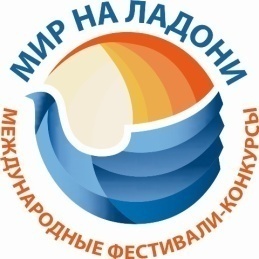 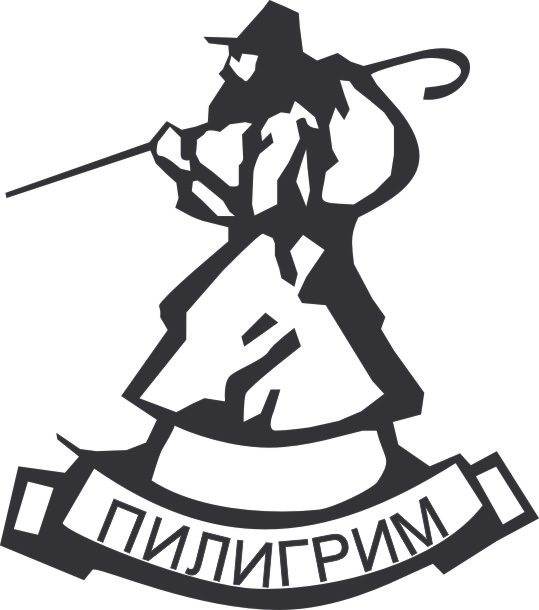   «Мир на ладони»Многопрофильная фирма «Пилигрим»____________________________________________________________620012,  г. Екатеринбург, ул. Машиностроителей,  д. 19, оф. 127/2,                                  Тел./факс: 8(343)222-21-61, 8(901) 220-45-15E-mail: piligrym_tur@mail.ru, Сайт: www.mir-na-ladoni.orgПОЛОЖЕНИЕXIII Международного конкурса-фестиваляпесни, музыки, театра и танца «МАЛАХИТОВЫЙ УЗОР»                   г. Екатеринбург                                                               12-15 февраля 2021 г.Учредители и организаторыФонд поддержки и развития культуры и образования «Мир на ладони»;Многопрофильная фирма «Пилигрим».Информационная поддержкаКомитет Совета Федерации по науке, образованию и культуре (приказ №8.9-27/452 от 17            марта 2020 г.);•	газета «Танцевальный Клондайк»;•	компании «Арт-центр», «Российские конкурсы», «FestivalStarCentr»; •	web-издательство «Век информации»;  •	журнал «Карнавалы, фестивали, праздники».                                                 Цели и задачивыявление новых художественных коллективов и талантливых исполнителей;расширение творческих связей и обмен новыми идеями в области народной культуры;сохранение традиций народной культуры;создание условий для возрождения культурного наследия;приобщение общества к народной музыке, песне, танцу, городскому и деревенскому фольклору;повышение уровня исполнительского мастерства участников фестиваля;выявление новых художественных коллективов и талантливых исполнителей;расширение творческих  связей и обмен новыми идеями в области народной культуры;привлечение внимания государственных структур и общественности к проблемам сохранения и преемственности народной музыкальной культуры.Сроки и место проведения        Международный конкурс-фестиваль  песни, музыки, театра и  танца «Малахитовый Узор» состоится 12-15 февраля 2021 года в городе Екатеринбурге.        Участники подразделяются на самодеятельные (Дома творчества детей, ДК, клубы по интересам) и профессиональные коллективы (учащиеся ДМШ, ДШИ, Средних и высших профильных учебных заведений).	       Для участия в конкурсе-фестивале необходимо до 7 февраля 2021 г. направить в адрес организаторов анкету-заявку  с сайта www.mir-na-ladoni.org.Конкурсные номинации и возрастные категорииПримечания:- обязательное наличие качественных фонограмм (-) минус, записанных на USB носитель, CD или мини-CD, с указанием названия коллектива или фамилии исполнителя, названия и номера треков, продолжительности произведения;- не допускается выступление вокалистов под фонограмму «плюс»;- не допускается голосовое или инструментальное (караоке) дублирование основных партий для солистов, прописанный бэк-вокал для ансамблей. Оргкомитет и жюриРуководство подготовкой и проведением конкурса осуществляет организационный комитет, сформированный из представителей учредителей и организаторов.Оргкомитет определяет программу конкурса-фестиваля, порядок его проведения, формирует рабочую группу и состав жюри. НаграждениеВыход на сцену коллективов-участников не более 5 человек от коллектива в концертных костюмах в сопровождении руководителя.По итогам конкурса-фестиваля все его участники (солисты и коллективы) награждаются памятными призами. Коллективам присуждается звание Дипломанта I,  II, III степени, Лауреата I,  II, III степени или обладателя Гран-При. Победители конкурса приглашаются на льготных условиях на Международные фестивали и конкурсы, проводимые Фондом «Мир на ладони». Решение жюри является окончательным. Награждение проводится в определенный день программы конкурса. Получить награды ранее официального дня награждения и после него невозможно. Кубки и дипломы почтой не высылаются.Финансовые условия Стоимость программы поездки – 9 500 рублей за каждого человека.Включено:проживание с удобствами в номере, гостиницы 3***; питание завтрак и ужин (начиная с ужина первого дня, заканчивая завтраком последнего дня);          Участие в  конкурсной программе в одной номинации и возрастной категории для участников с проживанием бесплатно!         При наборе группы из 15 человек руководителю предоставляется одно бесплатное место (схема 15+1).           Трансфер (ж/д вокзал – гостиница – ж/д вокзал, конкурсная площадка) оплачивается индивидуально: - дневной тариф 08:00-22:00 - более 30 человек – 750 рублей за 1 человека;- ночной тариф 22:00-08:00 - более 30 человек –  950 рублей за человека.Менее 30 человек – рассчитывается индивидуально по запросу в оргкомитет фестиваля.Трансфер (аэропорт – гостиница – аэропорт) рассчитывается индивидуально. В оргкомитете можно заказать обзорную экскурсию, совмещенную с трансфером (в день приезда или отъезда), стоимость – 350 р. с человека (не менее 15 человек).  Финансовые условия для участников г. Екатеринбурга и Свердловской области:-коллектив (от 21 человека и больше) – 15 000 рублей;- коллектив (от 15 до 20 человек) – 12 000 рублей;- коллектив (от 7 до 14 человек) – 10 000 рублей; - ансамбль (до 6 человек включительно) – 6 000 рублей;- трио – 4 000 рублей;- дуэт – 3 000 рублей; - солист – 2 500 рублей.Организационный взнос за участие в дополнительной номинации:- коллектив (от 5 человек и более) – 6 000  рублей;- малая форма (трио, квартет) – 1 000 рублей с человека;- дуэт – 3 000 рублей.- соло – 2 000 рублей.Предоплата в размере 50 % стоимости поездки вносится в течение 10 рабочих дней после выставления счета. Оплата в размере 100% производится до 10 февраля 2021 г. В случае отмены конкурса в силу форс-мажорных обстоятельств, регистрация заявки в размере 5% от стоимости участия не возвращается.Дополнительные условия           Все иногородние участники проживают в той гостинице, которую предоставляет Оргкомитет. Заявки без проживания принимаются только от жителей г. Екатеринбурга, Свердловской, Челябинской и Курганской областей. Обзорная экскурсия организуется в день приезда или отъезда при оплате трансфера.Трансфер (гостиница - концертный зал) – организуется при необходимости по графику выступлений.Проезд участников до города Екатеринбурга и обратно осуществляется за счёт средств направляющей стороны. Дополнительное проживание и питание оплачивается из средств участников. Расчетный час в гостинице – 12.00.Всем участникам конкурса-фестиваля Оргкомитет предоставляет репетицию в формате «разметка сцены» для номинации «Хореографическое творчество» - не более 1 минуты на 1 танец; «SoundCheck» для номинации «Вокальное творчество» - проверка фонограммы и «проба звука» у солистов, настройка микрофонов у коллективов (на примере куплета 1 песни), «акустическая репетиция» для номинации «Инструментальное творчество» - не более 1 минуты на 1 солиста и   2-х минут на ансамбль. Репетиция театральных коллективов длится не более 5 минут. Фонограммы конкурсных номеров высылаются в Оргкомитет заранее.Заявки на участие в конкурсе - фестивале принимаются до 7 февраля 2021 г. с сайтаwww.mir-na-ladoni.orgАдрес Оргкомитета:620012,  г. Екатеринбург, ул. Машиностроителей, д.19, оф. 127/2тел./факс 8-(343) 222-21-61; 8 (965) 543-94-49.  E-mail: piligrym_tur@mail.ruЖанрВозрастная категорияКритерии оценокВокальное исполнительство:народное, академическое, эстрадное, джазовоеФорма: соло, дуэт, ансамбль, хорВыступление:2 произведения, не более 3,5 минут каждое5-7 лет, 8-9 лет; 10-12 лет;13-15 лет; 16-18 лет;19-25 лет; 26-40 лет;старше 40 лет;смешанная- чистота интонации и качество звучания;- сценическая культура;- соответствие репертуара  исполнительским возможностям и возрастной категории исполнителя;- исполнительское мастерствоТеатр:драматический, детский, театр мимики и жеста, фольклорный, музыкальный, оперный, кукольный (без штанкетного оборудования)Время выступления – до 15 минут (превышение регламента возможно на специальных условиях, уточнения в оргкомитете)младшая (до 7 лет);детская (7-10 лет);детско-юношеская (11-14 лет);молодежная(15-18 лет);взрослая(с 19 и старше);смешанная- полнота и выразительность;- раскрытие темы произведения;- раскрытие и яркость художественных образов;- сценичность;- художественное оформление спектакля;- дикция актеровХореография:классический танец, народный танец,народно-стилизованный танец,бальный танец, современная хореография:(джаз, модерн, неоклассика),эстрадная хореография (современный балет, шоу-группы, степ, хип-хоп, диско, техно, стрит, электрик буги, брэйк данс, поп локинг, а также другие уличные стили), мажоретки, твирлингФормы: соло, малая форма, ансамбльВыступление:2 номера, не более 3,5 минут каждыйдо 6 лет; 7-9 лет;10-12 лет; 13-15 лет;16-19 лет; 20-25 лет;26-40 лет;от 40 лет и старше;смешанная- исполнительское мастерство;- выразительность и раскрытие художественного образа;- идея номера и композиционное построение;- сценическая культура (костюм и уровень отработки номера);- соответствие репертуара возрастным особенностям исполнителейХудожественное слово:проза, поэзия, сказ, литературно-музыкальная композицияФорма: соло, дуэт, ансамбльВыступление –  до 5 минут (младшая и детская группы), до 7 минут (остальные группы)младшая (до 7 лет);детская (7-10 лет);детско-юношеская (11-14 лет);молодежная(15-18 лет);взрослая(с 19 и старше);смешанная- полнота и выразительность раскрытия темы произведения;- артистизм, раскрытие и яркость художественных образов, исполнительский уровень;- дикция;- сложность исполняемого произведения;- соответствие репертуара возрастным особенностям исполнителейТеатр мод:Прет-а-порте.Одежда:вечерняя, детская, современная, молодежная.Костюм:сценический, исторический.Показ – до 7 минутмладшая (до 7 лет);детская (7-10 лет);детско-юношеская (11-14 лет);молодежная(15-18 лет);взрослая(с 19 и старше);смешанная- дизайн костюма;- целостность композиции, единый замысел, оригинальность режиссерского решения;- выдержанность в стиле (костюм, прическа, хореография, музыкальное сопровождение);- оригинальность авторского решения;- музыкальное оформление;- артистичность исполнения;- качество и мастерство;- сложность художественного решенияИнструментальный жанр:Классический, народный, духовойджазовый, эстрадный, общее фортепианоФорма: соло, дуэт, ансамбль, оркестрВыступление: 2 произведения, не более 3,5 минут каждоедо 8 лет; 9-12 лет;13-15 лет; 16-18 лет; 19-25 лет;26-40 лет;от 40 лет и старше; смешанная- исполнительское мастерство;- соответствие стилистики;- сценическая культура;- соответствие репертуара исполнительским возможностям и возрастной категории исполнителяЦирковое искусство:Все жанры (кроме воздушных гимнастов и номеров с использованием огня)Форма: соло, дуэт, ансамбльВыступление: 1 номер, до 5 минутмладшая (до 7 лет);детская (7-10 лет);детско-юношеская (11-14 лет);молодежная(15-18 лет);взрослая(с 19 и старше);смешанная- уровень подготовки и исполнительское мастерство;- технические возможности коллектива- артистизм;- сценичность (пластика, костюм, культура исполнения) ;- сложность исполняемой программы;- художественное оформление программыСпортивно-художественная гимнастика в сценической танцевально-  художественной обработкеФорма: солисты, малая форма, ансамблиВыступление: 1 номер, до 5 минут6-9 лет; 10-13 лет;14-17 лет; 18-30 лет;  от 31 года и старше;смешанная- уровень подготовки и исполнительское мастерство;- технические возможности коллектива;- артистизм;- сценичность (пластика, костюм, культура исполнения);- сложность исполняемой программы;- художественное оформление; программыКонкурс авторской песни и композиторов:Слова, музыка, слова и музыкаФорма: соло, дуэт, ансамбль, хорВыступление: 1-2 произведения, не более 3,5 минут каждоемладшая (до 7 лет);детская (7-10 лет);детско-юношеская (11-14 лет);молодежная(15-18 лет);взрослая(с 19 и старше);смешанная- мелодизм;- жанровость, оригинальность;- художественная образность;- выразительность;- сценическая культураКонкурс концертмейстеров:Инструментальный жанр, Народный вокалАкадемический вокал. Выступление оценивается как дополнительная номинация от заявленной основной15-17 лет;18-25 лет;26-40 лет;старше 40 лет- исполнительское мастерство;- сложность и оригинальность репертуара;- сценическая культура;- артистичностьИзобразительное искусство, ДПИ:Живопись /масло, акварель, гуашь, пастель, смешанная техника. Графика/рисунок, художественные печатные изображения (гравюра, литография, монотипия и др.), плакат, карикатура и т.п.Скульптура/резьба, высекание, лепка, отливка, ковка, чеканка.До 3-х работ от одного участникадо 16  лет;до 25  лет;до 40 леттворческая индивидуальность и мастерство автора; знание основ композиции; владение техникой,  в которой выполнена работа; оригинальность раскрытия темы;художественный вкус и видение перспективы; цветовое решениеДекоративно-прикладное творчество и художественные ремесла:Декоративная роспись, художественная вышивка, гобелены, батик, плетения из лозы, соломки, гончарные изделия, резьба и инкрустация по дереву,  бисерное рукоделие, макраме,  художественное оформление национальной одежды, вязание спицами и крючком, флористика  и т.д.До 3 работ от одного участника6-9 лет; 10-13 лет;14-17 лет; 18-30 лет;  от 31 года и старше;смешаннаятворческая индивидуальность и мастерство автора;знание и отображение национальных особенностей промыслов; владение выбранной техникой; цветовые соотношения изделий; правильное употребление орнаментальных мотивов в композициях; эстетическая ценность изделий; художественный вкус и оригинальность в употреблении материала изготовления изделийФотография и фотографика:Портреты, натюрморты, пейзажи, жанровые, репортажные событийные снимки, выполненные на фотографической пленке, цифровыми фотоаппаратами в черно-белом или цветном изображениидо 16  лет;до 25  лет;до 40 леттворческая индивидуальность и мастерство автора; оригинальность раскрытия темы; художественный вкус; знание основ композиции и освещения; цветовое решение;  владение фотоаппаратурой и компьютером